ПРОТОКОЛ № _____Доп. Вр.                    в пользу                                           Серия 11-метровых                    в пользу                                            Подпись судьи : _____________________ /_________________________ /ПредупрежденияУдаленияПредставитель принимающей команды: ______________________ / _____________________ Представитель команды гостей: _____________________ / _________________________ Замечания по проведению игры ______________________________________________________________________________________________________________________________________________________________________________________________________________________________________________________________________________________________________________________________________________________________________________________________________________________________________________________________________________________________________________________________Травматические случаи (минута, команда, фамилия, имя, номер, характер повреждения, причины, предварительный диагноз, оказанная помощь): _________________________________________________________________________________________________________________________________________________________________________________________________________________________________________________________________________________________________________________________________________________________________________________________________________________________________________Подпись судьи:   _____________________ / _________________________Представитель команды: ______    __________________  подпись: ___________________    (Фамилия, И.О.)Представитель команды: _________    _____________ __ подпись: ______________________                                                             (Фамилия, И.О.)Лист травматических случаевТравматические случаи (минута, команда, фамилия, имя, номер, характер повреждения, причины, предварительный диагноз, оказанная помощь)_______________________________________________________________________________________________________________________________________________________________________________________________________________________________________________________________________________________________________________________________________________________________________________________________________________________________________________________________________________________________________________________________________________________________________________________________________________________________________________________________________________________________________________________________________________________________________________________________________________________________________________________________________________________________________________________________________________________________________________________________________________________________________________________________________________________________________________________________________________________________________________________________________________________________________________________________________________________________________________________________________________________________________________________________________________________________________________________________________________________________________________Подпись судьи : _________________________ /________________________/ 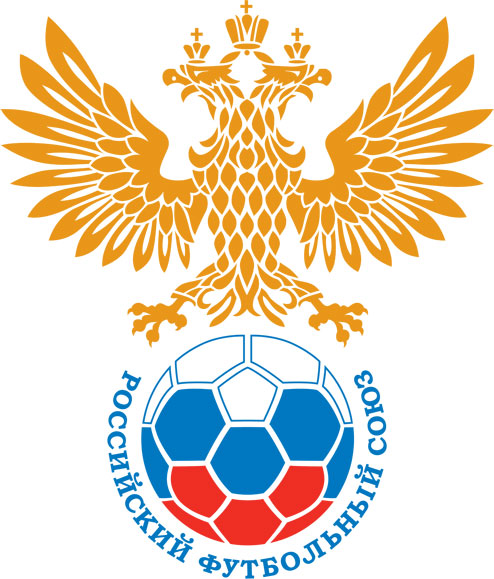 РОССИЙСКИЙ ФУТБОЛЬНЫЙ СОЮЗМАОО СФФ «Центр»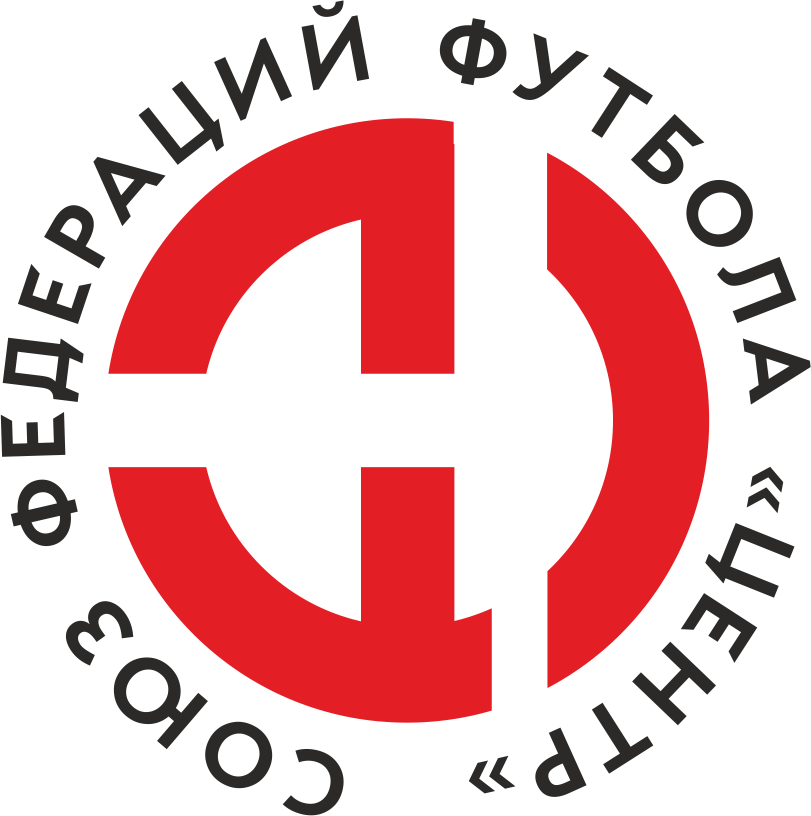    Первенство России по футболу среди команд III дивизиона, зона «Центр» _____ финала Кубка России по футболу среди команд III дивизиона, зона «Центр»Стадион «Локомотив» (Лиски)Дата:8 октября 2023Локомотив (Лиски)Локомотив (Лиски)Локомотив (Лиски)Локомотив (Лиски)Металлург-Оскол (Старый Оскол)Металлург-Оскол (Старый Оскол)команда хозяевкоманда хозяевкоманда хозяевкоманда хозяевкоманда гостейкоманда гостейНачало:17:00Освещение:С 10 мин. электрическоеС 10 мин. электрическоеКоличество зрителей:450Результат:1:1в пользуНичья1 тайм:0:0в пользуничьяСудья:Прокопов Дмитрий  (Волгоград)кат.1 кат.1 помощник:Игумнов Илья (Волгоград)кат.3 кат.2 помощник:Луночкин Иван (Волгоград)кат.2 кат.Резервный судья:Резервный судья:Клюев Артем кат.1 кат.Инспектор:Дрейман Вадим Юрьевич (Воронеж)Дрейман Вадим Юрьевич (Воронеж)Дрейман Вадим Юрьевич (Воронеж)Дрейман Вадим Юрьевич (Воронеж)Делегат:СчетИмя, фамилияКомандаМинута, на которой забит мячМинута, на которой забит мячМинута, на которой забит мячСчетИмя, фамилияКомандаС игрыС 11 метровАвтогол1:0Сергей ХмелевскойЛокомотив (Лиски)861:1Петр МоскалюкМеталлург-Оскол (Старый Оскол)90+Мин                 Имя, фамилия                          КомандаОснованиеРОССИЙСКИЙ ФУТБОЛЬНЫЙ СОЮЗМАОО СФФ «Центр»РОССИЙСКИЙ ФУТБОЛЬНЫЙ СОЮЗМАОО СФФ «Центр»РОССИЙСКИЙ ФУТБОЛЬНЫЙ СОЮЗМАОО СФФ «Центр»РОССИЙСКИЙ ФУТБОЛЬНЫЙ СОЮЗМАОО СФФ «Центр»РОССИЙСКИЙ ФУТБОЛЬНЫЙ СОЮЗМАОО СФФ «Центр»РОССИЙСКИЙ ФУТБОЛЬНЫЙ СОЮЗМАОО СФФ «Центр»Приложение к протоколу №Приложение к протоколу №Приложение к протоколу №Приложение к протоколу №Дата:8 октября 20238 октября 20238 октября 20238 октября 20238 октября 2023Команда:Команда:Локомотив (Лиски)Локомотив (Лиски)Локомотив (Лиски)Локомотив (Лиски)Локомотив (Лиски)Локомотив (Лиски)Игроки основного составаИгроки основного составаЦвет футболок: Красный        Цвет гетр: КрасныйЦвет футболок: Красный        Цвет гетр: КрасныйЦвет футболок: Красный        Цвет гетр: КрасныйЦвет футболок: Красный        Цвет гетр: КрасныйНЛ – нелюбительНЛОВ – нелюбитель,ограничение возраста НЛ – нелюбительНЛОВ – нелюбитель,ограничение возраста Номер игрокаЗаполняется печатными буквамиЗаполняется печатными буквамиЗаполняется печатными буквамиНЛ – нелюбительНЛОВ – нелюбитель,ограничение возраста НЛ – нелюбительНЛОВ – нелюбитель,ограничение возраста Номер игрокаИмя, фамилияИмя, фамилияИмя, фамилия33Александр Пономарев Александр Пономарев Александр Пономарев 4Артём Сысоев Артём Сысоев Артём Сысоев 3Сергей Васильев Сергей Васильев Сергей Васильев 17Артём Стручков Артём Стручков Артём Стручков 66Леонид Фурцев Леонид Фурцев Леонид Фурцев 19Кирилл Колесников Кирилл Колесников Кирилл Колесников 6Захар Шурупов Захар Шурупов Захар Шурупов 30Артём Циммерман Артём Циммерман Артём Циммерман 22Кирилл Чечурин Кирилл Чечурин Кирилл Чечурин 11Андрей Гарманов Андрей Гарманов Андрей Гарманов 10Дмитрий Котов (к)Дмитрий Котов (к)Дмитрий Котов (к)Запасные игроки Запасные игроки Запасные игроки Запасные игроки Запасные игроки Запасные игроки 43Владислав ДонцовВладислав ДонцовВладислав Донцов27Милан ФедоровМилан ФедоровМилан Федоров2Сергей ХмелевскойСергей ХмелевскойСергей Хмелевской14Сергей ГавриловСергей ГавриловСергей Гаврилов88Антон ШелухинАнтон ШелухинАнтон Шелухин15Максим НазаровМаксим НазаровМаксим Назаров21Иван БорсяковИван БорсяковИван Борсяков12Кирилл РыбальченкоКирилл РыбальченкоКирилл Рыбальченко23Евгений СмышляевЕвгений СмышляевЕвгений Смышляев5Данила ПлитосДанила ПлитосДанила ПлитосТренерский состав и персонал Тренерский состав и персонал Фамилия, имя, отчествоФамилия, имя, отчествоДолжностьДолжностьТренерский состав и персонал Тренерский состав и персонал 1Артем Владимирович СтручковГлавный тренерГлавный тренерТренерский состав и персонал Тренерский состав и персонал 2Юрий Иванович РыбниковНачальник командыНачальник команды3Юрий Николаевич Насонов Администратор Администратор4567ЗаменаЗаменаВместоВместоВместоВышелВышелВышелВышелМинМинСудья: _________________________Судья: _________________________Судья: _________________________11Кирилл ЧечуринКирилл ЧечуринКирилл ЧечуринИван БорсяковИван БорсяковИван БорсяковИван Борсяков656522Андрей ГармановАндрей ГармановАндрей ГармановСергей ХмелевскойСергей ХмелевскойСергей ХмелевскойСергей Хмелевской6565Подпись Судьи: _________________Подпись Судьи: _________________Подпись Судьи: _________________33Подпись Судьи: _________________Подпись Судьи: _________________Подпись Судьи: _________________44556677        РОССИЙСКИЙ ФУТБОЛЬНЫЙ СОЮЗМАОО СФФ «Центр»        РОССИЙСКИЙ ФУТБОЛЬНЫЙ СОЮЗМАОО СФФ «Центр»        РОССИЙСКИЙ ФУТБОЛЬНЫЙ СОЮЗМАОО СФФ «Центр»        РОССИЙСКИЙ ФУТБОЛЬНЫЙ СОЮЗМАОО СФФ «Центр»        РОССИЙСКИЙ ФУТБОЛЬНЫЙ СОЮЗМАОО СФФ «Центр»        РОССИЙСКИЙ ФУТБОЛЬНЫЙ СОЮЗМАОО СФФ «Центр»        РОССИЙСКИЙ ФУТБОЛЬНЫЙ СОЮЗМАОО СФФ «Центр»        РОССИЙСКИЙ ФУТБОЛЬНЫЙ СОЮЗМАОО СФФ «Центр»        РОССИЙСКИЙ ФУТБОЛЬНЫЙ СОЮЗМАОО СФФ «Центр»Приложение к протоколу №Приложение к протоколу №Приложение к протоколу №Приложение к протоколу №Приложение к протоколу №Приложение к протоколу №Дата:Дата:8 октября 20238 октября 20238 октября 20238 октября 20238 октября 20238 октября 2023Команда:Команда:Команда:Металлург-Оскол (Старый Оскол)Металлург-Оскол (Старый Оскол)Металлург-Оскол (Старый Оскол)Металлург-Оскол (Старый Оскол)Металлург-Оскол (Старый Оскол)Металлург-Оскол (Старый Оскол)Металлург-Оскол (Старый Оскол)Металлург-Оскол (Старый Оскол)Металлург-Оскол (Старый Оскол)Игроки основного составаИгроки основного составаЦвет футболок: Черный   Цвет гетр:  ЧерныйЦвет футболок: Черный   Цвет гетр:  ЧерныйЦвет футболок: Черный   Цвет гетр:  ЧерныйЦвет футболок: Черный   Цвет гетр:  ЧерныйНЛ – нелюбительНЛОВ – нелюбитель,ограничение возрастаНЛ – нелюбительНЛОВ – нелюбитель,ограничение возрастаНомер игрокаЗаполняется печатными буквамиЗаполняется печатными буквамиЗаполняется печатными буквамиНЛ – нелюбительНЛОВ – нелюбитель,ограничение возрастаНЛ – нелюбительНЛОВ – нелюбитель,ограничение возрастаНомер игрокаИмя, фамилияИмя, фамилияИмя, фамилия16Андрей Гриманов Андрей Гриманов Андрей Гриманов 23Иван Христов Иван Христов Иван Христов 17Сергей Сергеев Сергей Сергеев Сергей Сергеев 21Александр Фролов Александр Фролов Александр Фролов 15Петр Москалюк Петр Москалюк Петр Москалюк 18Матвей Цой Матвей Цой Матвей Цой 14Александр Черкасских Александр Черкасских Александр Черкасских 26Сергей Кудрин Сергей Кудрин Сергей Кудрин 8Денис Лутай Денис Лутай Денис Лутай 9Сергей Баркалов (к)Сергей Баркалов (к)Сергей Баркалов (к)7Юрий Андрейченко Юрий Андрейченко Юрий Андрейченко Запасные игроки Запасные игроки Запасные игроки Запасные игроки Запасные игроки Запасные игроки 30Даниил ТитовДаниил ТитовДаниил Титов12Артем КопусАртем КопусАртем Копус11Егор ЕлесинЕгор ЕлесинЕгор Елесин24Евгений РедькоЕвгений РедькоЕвгений Редько19Дмитрий ГоленцовДмитрий ГоленцовДмитрий Голенцов25Максим АнпиловМаксим АнпиловМаксим Анпилов28Денис АртёмовДенис АртёмовДенис Артёмов31Дмитрий ШевченкоДмитрий ШевченкоДмитрий Шевченко20Василий ШаталовВасилий ШаталовВасилий ШаталовТренерский состав и персонал Тренерский состав и персонал Фамилия, имя, отчествоФамилия, имя, отчествоДолжностьДолжностьТренерский состав и персонал Тренерский состав и персонал 1Олег Николаевич ГрицкихДиректорДиректорТренерский состав и персонал Тренерский состав и персонал 2Владимир Николаевич ЗиничГлавный тренерГлавный тренер3Владимир Алексеевич КопаевНачальник командыНачальник команды4567Замена Замена ВместоВместоВышелМинСудья : ______________________Судья : ______________________11Александр ЧеркасскихАлександр ЧеркасскихАртем Копус5522Сергей КудринСергей КудринДмитрий Голенцов58Подпись Судьи : ______________Подпись Судьи : ______________Подпись Судьи : ______________33Александр ФроловАлександр ФроловМаксим Анпилов67Подпись Судьи : ______________Подпись Судьи : ______________Подпись Судьи : ______________44Сергей БаркаловСергей БаркаловЕгор Елесин7155Иван ХристовИван ХристовДенис Артёмов8266Денис ЛутайДенис ЛутайЕвгений Редько90+77        РОССИЙСКИЙ ФУТБОЛЬНЫЙ СОЮЗМАОО СФФ «Центр»        РОССИЙСКИЙ ФУТБОЛЬНЫЙ СОЮЗМАОО СФФ «Центр»        РОССИЙСКИЙ ФУТБОЛЬНЫЙ СОЮЗМАОО СФФ «Центр»        РОССИЙСКИЙ ФУТБОЛЬНЫЙ СОЮЗМАОО СФФ «Центр»   Первенство России по футболу среди футбольных команд III дивизиона, зона «Центр» _____ финала Кубка России по футболу среди футбольных команд III дивизиона, зона «Центр»       Приложение к протоколу №Дата:8 октября 2023Локомотив (Лиски)Металлург-Оскол (Старый Оскол)команда хозяевкоманда гостей